Online AppendixAppendix AData AppendixEducation Data and SourcesThe Georgia Department of Education collected a variety of statistics on the quantity of schooling and measured school quality from the county superintendents on an annual basis. Much of this information was published in the Annual Report of the Department of Education to the General Assembly of the State of Georgia. These reports for the years 1909 through 1922 provide data on enrollment, attendance, teachers, schools, term length, and receipts for this work. With the exception of receipts, all of the above statistics are provided by race. Additionally, enrollment is provided by sex and by grade.While the meaning of terms such as number of teachers, number of public schools, length of the school term in days, and school board receipts (or revenues) are straightforward, what is meant by enrollment and attendance merits clarification. Enrollment is the total number of students enrolled in school during the term. A student was considered to be enrolled in school if he or she attended at any point during the year. Attendance, or average daily attendance, is the average number of students attending school on any given school day during the term. Where possible, care was taken to clean this data of typographical and arithmetic errors in the source document. The format of the published tables provides sufficient information to identify and correct most all typographical errors for enrollment and teachers. For the number of schools, the format provides enough information to identify errors in the published reports but not enough to correct them. However, a comparison with data from surrounding years allows for the accurate correction of larger errors. Unfortunately, the tables do not provide enough information to identify or correct for typographical errors in term length or attendance, so these are used as reported.The ability to identify and correct for typographical and arithmetic errors in the source for enrollment and the inability to do so for attendance is a significant reason for using enrollment as the dependent variable of primary interest in this work. For the data covering 1914, for example, errors in the source for total enrollment by race were identified and corrected in 1.6 percent of observations. Moreover, there is reason to believe that there would be a greater number of arithmetic errors in the calculation of average daily attendance since it involved long division, rather than just basic addition as in the case of enrollment. These potential inaccuracies in attendance introduce noise into the regressions, increasing the standard errors. Additionally, if the potential for inaccuracy is correlated with cotton output, then the estimates would be biased.In Georgia, the school-age population was legally defined as anyone aged six through 18. The state conducted a census of the school-age population every five years starting in 1888. The results from the censuses of 1908, 1918, and 1923 were published in the Annual Report of the Department of Education to the General Assembly of the State of Georgia in relevant years, but the results of the 1913 census was published separately in a report entitled Census of the School Population of Georgia 1913. These sources provide the school-age population by race and sex for each county. Typographical and calculation errors were corrected by consulting the original consolidation of returns of enumeration. The school-age population was interpolated assuming a constant growth rate between census years.Other Data and SourcesWealth.—The annual Report of the Comptroller-General of the State of Georgia provides a wealth of statistics on everything of taxable value by county. It also provides many county-level statistics on the wealth of African Americans. The reports from 1909 through 1922 provide total assessed wealth, as opposed to the appraised or market value of property, at the county level by race. White wealth is calculated as the total value of property in the county less the value of property owned by African Americans.Cotton Ginning Data.—Annual data on cotton ginning at the county level are provided by reports of the U.S. Bureau of the Census entitled Cotton Production in the United States. For more information on this source see Lange, Olmstead, and Rhode (2009).Presence of the Boll Weevil.—The map of the boll weevil’s spread appears in Hunter and Coad’s (1923) report entitled The Boll Weevil Problem. I code the boll weevil’s year of arrival as the first year it is found in any part of the county. The indicator variable for the presence of the boll weevil takes the value one starting in the year after the insect’s arrival date in the county.Rainfall.—Data on monthly total precipitation at weather stations in the United States come from the United States Historical Climatology Network (USHCN). Using this data, precipitation at each county centroid was estimated from information provided by the six closest weather stations using the inverse distance weighting method. Distance was computed using Vincenty’s formula with GRS 80 ellipsoid parameters. Total summer rainfall is calculated as the sum of precipitation for the months of May, June, July, and August. Rosenwald Schools.—Data on the locations and dates of construction of Rosenwald schools in Georgia were collected from the Fisk University Rosenwald Fund Card File Database found online at http://rosenwald.fisk.edu/. However, the year of construction is not available from this source for schools built in the 1910s. Fortunately, this information is provided in the Annual Reports of the Georgia Department of Education, described previously.WWI Enlistments.—Information on the number of new military enlistments by county of residence and year was collected from the Georgia WWI Service Cards database available at Ancestry.com. These data were collected for 1917 and 1918, the years in which the United States was actively involved in WWI.Appendix BFirst Grade Retention RateAccording to Finis Welch, “if all students complete at least the second grade, and if there is no growth in total enrollment … then the ratio of enrollment of first to second graders is the time required to complete the first grade relative to the time required to complete the second” (1973, p. 59). Additionally, given that it takes at least one year to complete the second grade, this ratio can also be interpreted as the lower bound of the average number of years it takes to complete the first grade. Finally, under the conditions outlined by Welch, with the additional assumption that all students complete second grade in one year, the ratio is equal to one plus the first grade retention rate.The use of the first to second grade enrollment ratio as a proxy for first grade retention rate in this article is problematic because Welch’s second assumption is clearly violated. I find that the boll weevil had a significant impact on the enrollment rate of blacks. Thus, in order to use this measure to correctly proxy for the retention rate it must be adjusted. To see this more clearly, I present a simple multiperiod model of first and second grade enrollment with retention and growth in enrollment.Suppose that in year ,  new students enter first grade. Of the  students that enter first grade,  are held back. All students that repeat first grade move on to second grade the following year (that is, no student spends more than two years in first grade before advancing to the second). Define  as the proportion of new first graders that are held back. Let  be the growth rate in new first grade enrollment. Let the total enrollment in grade  at time  be given by . Then,	,	(B1)and	.				(B2)Since the ’s cancel, the ratio of first to second grade enrollment can then be written as	.		(B3)Making two assumptions, (1)  and (2) , yields	. 	(B4)Which can be rewritten to solve for the first grade retention rate,	.	(B5)Recall, however, that  is the growth rate in new first grade enrollments. Since, new first grade enrollments are not observed, I approximate for the growth rate in new enrollments by using .Appendix CDetails on the Case of Hancock CountyHancock County, situated just northeast of the center of Georgia, was fairly representative of the rural population of the state as a whole. Appendix Table C1 compares population statistics of the county to those of the rural population of Georgia in 1910. At 36.2 persons per square mile, population density was just slightly higher in Hancock than the state average of 35.3 for the rural population. In terms of literacy and school attendance, the citizens of Hancock performed just a bit better than their rural counterparts in the rest of the state after controlling for race. The one aspect in which Hancock truly differs from the state average is in terms of racial mix. Whereas rural Georgia was 46 percent black, 74.4 percent of Hancock residents were black. In this aspect, however, Hancock is similar to many other cotton-centric counties in the state.While the census figures indicate that Hancock was an average rural county, the annual reports of the Georgia Department of Education suggest that Hancock had some unique advantages. First, the site of Georgia’s first normal school, Milledgeville, was located nearby. Second, in 1905 Hancock became the 5th county in Georgia to raise local taxes in support of schools (Georgia Department of Education 1905, 1906). Third, through 1914, Hancock was the home of M. L. Duggan, then State School Supervisor and former Hancock County Superintendent of Schools (Georgia Department of Education 1914). Finally, one of eleven state agricultural high schools was located in Hancock County. These educational advantages should, if anything, diminish the impact of the cotton economy on attendance and enrollment. Therefore, the daily attendance information presented may in fact understate the impact of cotton.Appendix Table C2 shows statistics on cotton production in Hancock County for the agricultural seasons of 1913 and 1914, the two periods for which daily attendance data are available. In comparison to 1913, these figures suggest that cotton production in 1914 differed significantly in at least two ways. First, it is evident that 1914 was a much better year for cotton growers. In 1914, Hancock produced 24,561 bales of cotton (just shy of the county record), while only 18,259 bales were produced in 1913; that amounts to a year-to-year increase of 34.5 percent. The second noticeable difference between these two years is the timing of the cotton harvest. In particular, the cotton harvest concluded much earlier in Hancock in 1913, possibly because of the smaller size of the harvest in that year. The boll weevil did not enter Hancock until 1916, and thus I am not able to examine its effects on schooling through cotton production in this case. However, it is fortunate that the level and timing of the harvest differs substantially between these two years allowing for an examination of the effects of changes in cotton production on daily school attendance.The daily school attendance data were collected from a ledger likely kept by James L. McCleskey, Hancock County Superintendent of Schools. Each page of the ledger allowed the superintendent to track the male, female, and total daily attendance for each of 20 schools over a month (20 weekdays). The ledger records daily attendance for 36 black schools and 22 white schools over the 1913–1914 school term. During the 1914–1915 school term, the ledger provides statistics for 23 black schools and 20 white schools. However, since there are gaps in the data for some schools, Appendix Figure C1 was produced with information from eight white schools and 21 black schools in 1913–1914 and 14 white schools and six black schools in 1914–1915. One additional problem with the data, which is evident in Appendix Figure C1(d), is that the daily attendance information for whites was only recorded through 18 December 1914, during the 1914–1915 school term. However, this is only a minor issue since attendance trends during the fall harvest are still observable.Panels (a) and (c) of Appendix Figure C1 present the daily attendance data by race and sex for the 1913–1914 school year, and panels (b) and (d) present the same for the 1914–1915 term. Several features of these graphs of daily school attendance are suggestive of the impact of cotton production on schooling. Perhaps the most obvious feature of the daily attendance graphs is that attendance in the fall starts out much lower than the winter average for all terms, races, and sexes, suggesting that the cotton harvest suppressed school attendance in the fall.A few additional features of Appendix Figure C1 lend support to this interpretation. First, school attendance reached the winter average later in 1914–1915 than in 1913–1914, possibly reflecting the longer cotton harvest of 1914. Second, the pattern for whites is relatively flat in 1913–1914 in comparison to 1914–1915, suggesting a greater demand for child labor in the cotton harvest in 1914. Furthermore, the depressed fall attendance for whites in 1914 is primarily driven by the behavior of white males, who were perhaps more likely to respond to an increase in the demand for labor in the cotton harvest than were white females. Both of these observations could be explained by the significantly larger harvest in 1914.Beyond observations that are suggestive of the impact of the cotton harvest, there are a few additional features of these figures that warrant explanation. The most obvious feature of the 1914–1915 graphs is a significant drop in the attendance of whites on 20 November. While only one school was actually closed on this day, the explanation for that school’s closing, simply “cold,” provides the cause of low attendance at schools across the county. In the 1913–1914 graphs for both blacks and whites, males and females, there are noticeable drops in attendance on February 6, 13, and 20. Not coincidentally, these are also the only weekdays in February 1914 on which rain was recorded at the closest weather station. Finally, the sharp drop-off in attendance of both races at the end of February 1914 is the result of nine inches of snow fall on the 26th. a. Blacks, 1913–1914	b. Blacks, 1914–1915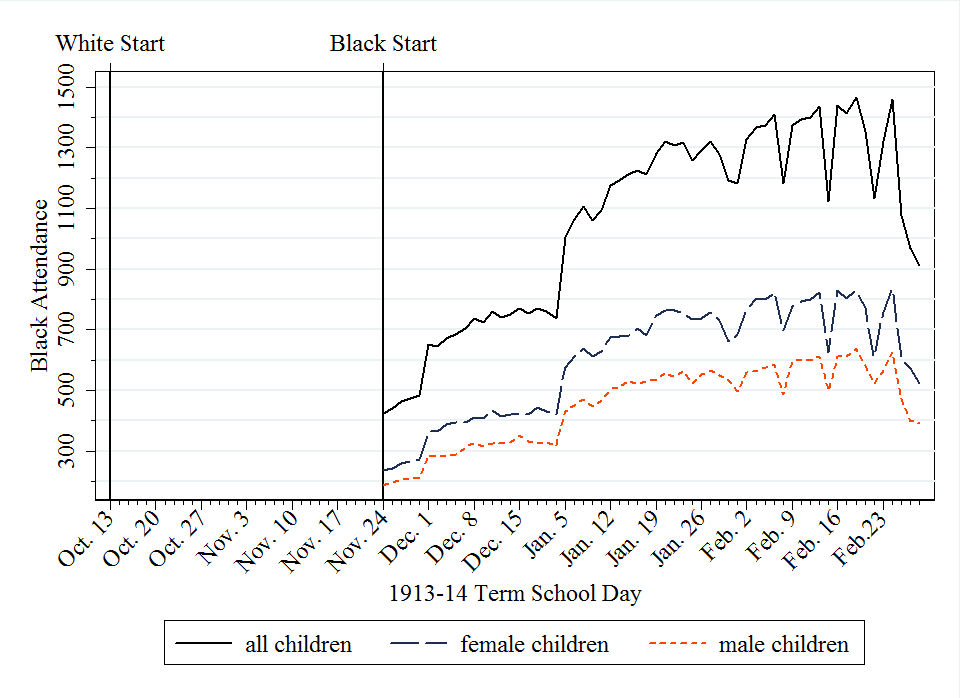 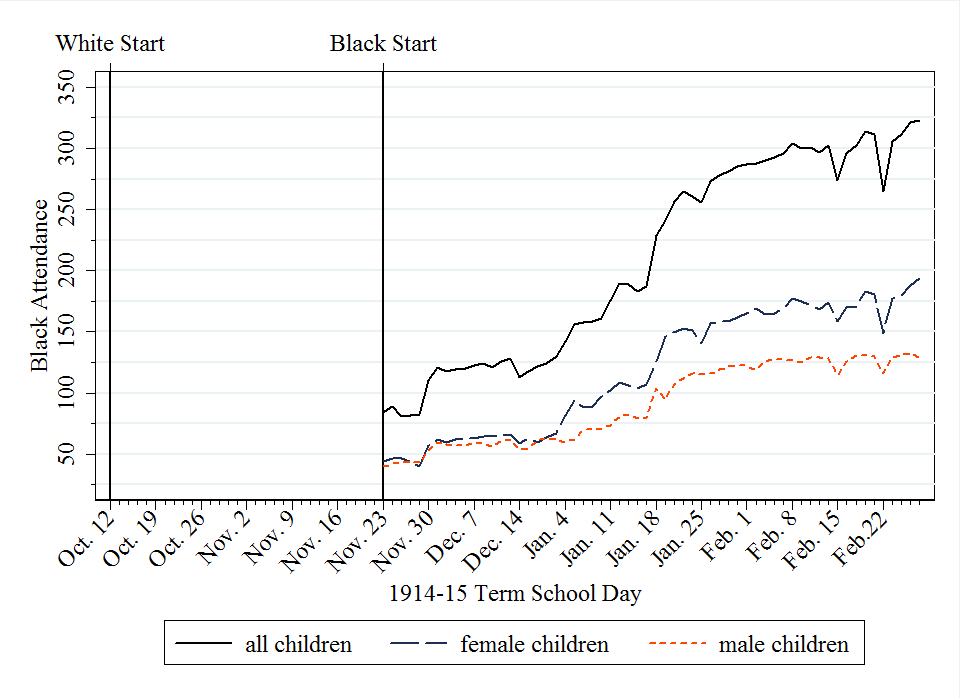 c. Whites, 1913–1914	 d. Whites, 1914–1915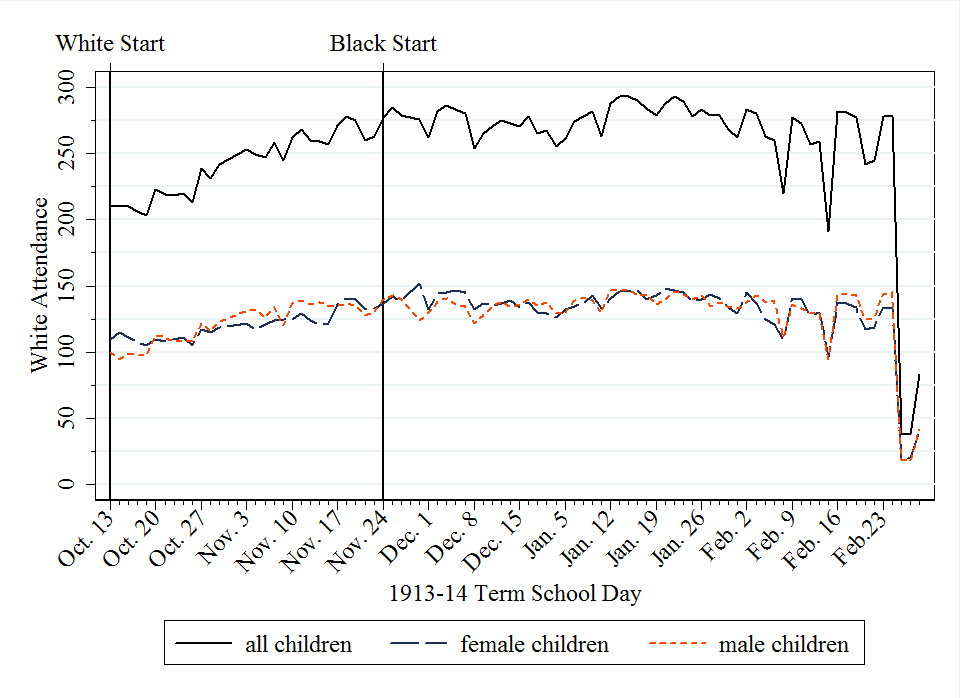 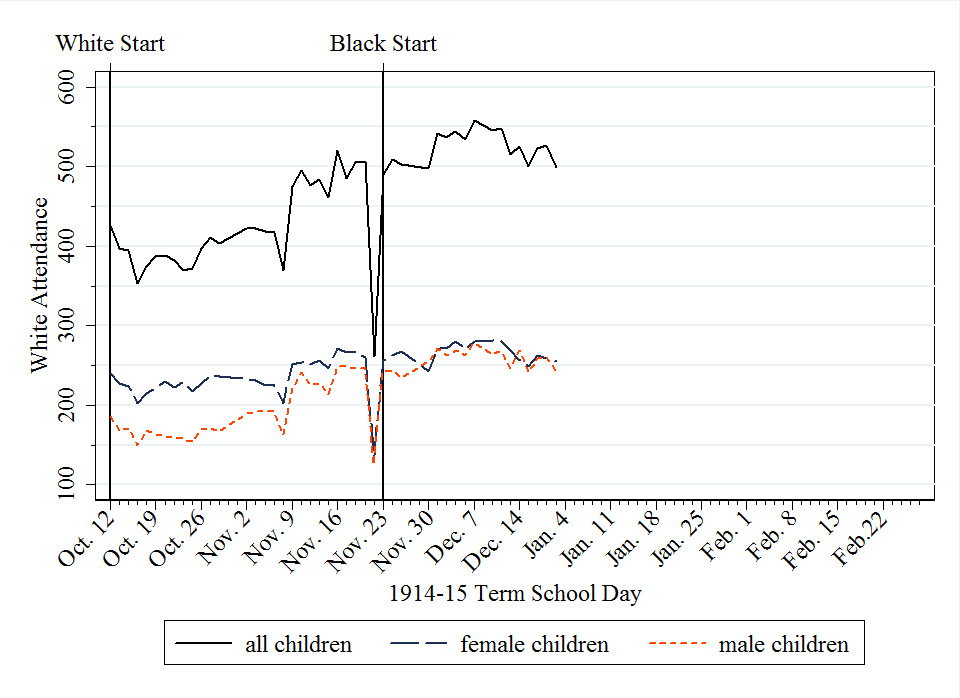 Appendix Figure C1Daily School Attendance in Hancock County, 1913–1914 and 1914–1915Notes: Weekdays (Monday to Friday) for weeks during which school was in session are displayed on the x-axis. The total number of students attending is shown on the y-axis. The vertical line labeled “White Start” indicates the start of the school year for whites, while the line labeled “Black Start” indicates the start of the school year for blacks. For two school holidays, the school fair (white schools only) on 30 and 31 October 1913, and 29 and 30 October 1914, and Thanksgiving on 27 November 1913, and 26 November 1914, attendance is treated as missing. For these dates, the lines represent the average of attendance on the school days preceding and following the holiday. As school was closed for winter break for the weeks of 22 and 29 December 1913, and 21 and 28 December 1914, these two weeks are omitted from the x-axis. The samples consist of all schools for which both male and female attendance was regularly reported throughout the school year. Unfortunately, daily attendance was not recorded for white schools after winter break during the 1914–1915 term, even though school was in session.Source: Hancock County School Superintendent, “Daily Attendance Record,” Record Group 170, Sub-Group 8, Series 100, Georgia Archives, Morrow, GA.Appendix DRobustness Tables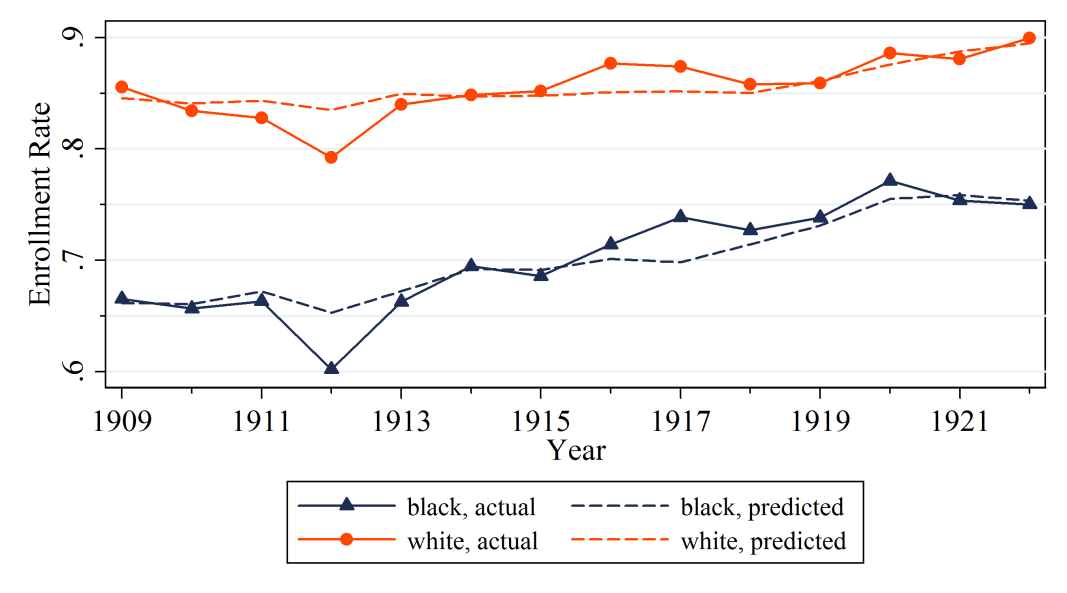 Appendix Figure D1MEAN ACTUAL AND PREDICTED ENROLLMENT RATES BY RACE AND YEARNotes: Predicted enrollment rates were computed using the coefficients from race-specific regressions of enrollment rate on wealth and school quality controls and county fixed effects, but excluding year fixed effects.Source: Author’s calculations using the data on wealth and schooling described in the text.REFERENCESGeorgia Comptroller-General. Report of the Comptroller-General of the State of Georgia. Atlanta, 1910–1923.Georgia Department of Education. Annual Report of the Department of Education to General Assembly of the State of Georgia. Atlanta, 1901–1931.———. Census of the School Population (Children 6 to 18 Years of Age) of Georgia, 1913. Atlanta, 1913.Hunter, W. D., and B. R. Coad. The Boll Weevil Problem. Washington, DC: GPO, 1923.Lange, Fabian, Alan L. Olmstead, and Paul W. Rhode. “The Impact of the Boll Weevil, 1892–1932.” Journal of Economic History 69, no. 3 (2009): 685–718.U.S. Bureau of the Census. Cotton Production in the United States. Washington, DC: GPO, 1908–1936.———. Thirteenth Census of the United States: 1910. 11 vols. Washington, DC: GPO, 1913.Welch, Finis. “Education and Racial Discrimination.” In Discrimination in Labor Markets, edited by Orley Ashenfelter and Albert Rees, 43–81. Princeton, NJ: Princeton University Press, 1973.Appendix Table C1Appendix Table C1Appendix Table C1Appendix Table C1Appendix Table C1Appendix Table C1Appendix Table C1Population Statistics for Rural Georgia and Hancock County, 1910Population Statistics for Rural Georgia and Hancock County, 1910Population Statistics for Rural Georgia and Hancock County, 1910Population Statistics for Rural Georgia and Hancock County, 1910Population Statistics for Rural Georgia and Hancock County, 1910Population Statistics for Rural Georgia and Hancock County, 1910Population Statistics for Rural Georgia and Hancock County, 1910Rural GeorgiaRural GeorgiaRural GeorgiaHancock CountyHancock CountyHancock CountyTotalWhiteBlackTotalWhiteBlackPopulation      Total2,070,4711,118,196952,16119,1894,91714,268      Race percent of total                   —      Race percent of total                   —54.0%46.0%—25.6%74.4%      Percent male50.5%50.9%50.1%49.9%49.9%49.9%Illiteracy      Population 10+1,454,567790,853663,63113,4593,6619,794      Percent illiterate23.2%9.5%39.7%26.1%3.0%34.8%School attendance      Population 6 to 14497,893254,723243,1475,0051,0653,940      Percent attending64.0%74.0%53.5%59.7%78.2%54.7%Land area (sq. miles)58,725——530——Rural pop. per sq. mile35.3——36.2——Notes: The sum of the reported figures for blacks and whites does not necessarily equal the total, due to the presence of other races.Notes: The sum of the reported figures for blacks and whites does not necessarily equal the total, due to the presence of other races.Notes: The sum of the reported figures for blacks and whites does not necessarily equal the total, due to the presence of other races.Notes: The sum of the reported figures for blacks and whites does not necessarily equal the total, due to the presence of other races.Notes: The sum of the reported figures for blacks and whites does not necessarily equal the total, due to the presence of other races.Notes: The sum of the reported figures for blacks and whites does not necessarily equal the total, due to the presence of other races.Notes: The sum of the reported figures for blacks and whites does not necessarily equal the total, due to the presence of other races.Source: U.S. Bureau of the Census, Thirteenth Census of the United States: 1910, 1913.Source: U.S. Bureau of the Census, Thirteenth Census of the United States: 1910, 1913.Source: U.S. Bureau of the Census, Thirteenth Census of the United States: 1910, 1913.Source: U.S. Bureau of the Census, Thirteenth Census of the United States: 1910, 1913.Source: U.S. Bureau of the Census, Thirteenth Census of the United States: 1910, 1913.Source: U.S. Bureau of the Census, Thirteenth Census of the United States: 1910, 1913.Source: U.S. Bureau of the Census, Thirteenth Census of the United States: 1910, 1913.Appendix Table C2Appendix Table C2Appendix Table C2Appendix Table C2Appendix Table C2Cotton Ginned by Date in Hancock County, 1913 and 1914Cotton Ginned by Date in Hancock County, 1913 and 1914Cotton Ginned by Date in Hancock County, 1913 and 1914Cotton Ginned by Date in Hancock County, 1913 and 1914Cotton Ginned by Date in Hancock County, 1913 and 19141913191319141914DateNumber of BalesPercent of TotalNumber of BalesPercent of Total1 Sept. 31        0.171680.6825 Sept. 3,78420.726,65527.1018 Oct.10,89259.6512,58751.251 Nov.13,31172.9016,07165.4314 Nov.14,69980.5018,34074.671 Dec.16,72191.5820,09081.8013 Dec.17,99798.5722,19990.381 Jan.18,20499.7023,62896.2016 Jan.18,25499.9723,79396.87Total18,259—24,561—Notes: The cumulative number of bales of cotton ginned in Hancock County prior to the specified dates is given for the seasons of 1913 and 1914.Source: U.S. Bureau of the Census, Cotton Production in the United States, 1914–1915.Notes: The cumulative number of bales of cotton ginned in Hancock County prior to the specified dates is given for the seasons of 1913 and 1914.Source: U.S. Bureau of the Census, Cotton Production in the United States, 1914–1915.Notes: The cumulative number of bales of cotton ginned in Hancock County prior to the specified dates is given for the seasons of 1913 and 1914.Source: U.S. Bureau of the Census, Cotton Production in the United States, 1914–1915.Notes: The cumulative number of bales of cotton ginned in Hancock County prior to the specified dates is given for the seasons of 1913 and 1914.Source: U.S. Bureau of the Census, Cotton Production in the United States, 1914–1915.Notes: The cumulative number of bales of cotton ginned in Hancock County prior to the specified dates is given for the seasons of 1913 and 1914.Source: U.S. Bureau of the Census, Cotton Production in the United States, 1914–1915.Appendix Table D1Appendix Table D1Appendix Table D1Appendix Table D1Appendix Table D1Reduced-Form Regressions of Log Enrollment Rate on Boll Weevil Presence by RaceReduced-Form Regressions of Log Enrollment Rate on Boll Weevil Presence by RaceReduced-Form Regressions of Log Enrollment Rate on Boll Weevil Presence by RaceReduced-Form Regressions of Log Enrollment Rate on Boll Weevil Presence by RaceReduced-Form Regressions of Log Enrollment Rate on Boll Weevil Presence by RaceReduced-Form Regressions of Log Enrollment Rate on Boll Weevil Presence by RaceReduced-Form Regressions of Log Enrollment Rate on Boll Weevil Presence by RaceReduced-Form Regressions of Log Enrollment Rate on Boll Weevil Presence by RaceBlackBlackBlackBlackBlackBlackBlack(1)(1)(2)(3)(4)(5)(5)boll weevil0.039**0.039**0.039**0.042**0.035**0.043***0.043***(0.019)(0.019)(0.017)(0.016)(0.017)(0.016)(0.016)ln(teachers)——0.314***0.264***0.351***0.314***0.314***——(0.056)(0.051)(0.060)(0.056)(0.056)ln(schools)——0.241***0.285***0.213***0.257***0.257***——(0.080)(0.072)(0.077)(0.071)(0.071)ln(term length)——0.093***0.0550.131***0.078*0.078*——(0.032)(0.037)(0.043)(0.042)(0.042)ln(receipts)——–0.012–0.0150.004–0.023–0.023——(0.017)(0.016)(0.020)(0.017)(0.017)ln(wealth)——0.0130.0380.0180.043*0.043*——(0.026)(0.024)(0.026)(0.024)(0.024)Observations1,6921,6921,6571,6571,6571,6571,657No. of counties121121121121121121121R-squared0.5840.5840.6920.7640.6960.7650.765Time trendsNoNoNoYesNoYesYesInteractionsNoNoNoNoYesYesYesWhiteWhiteWhiteWhiteWhiteWhiteWhite(6)(6)(7)(8)(9)(10)(10)boll weevil0.0090.0090.0080.0020.0060.0020.002(0.012)(0.012)(0.012)(0.012)(0.012)(0.011)(0.011)ln(teachers)——0.266***0.236***0.259***0.243***0.243***——(0.045)(0.049)(0.047)(0.051)(0.051)ln(schools)——0.074**0.099**0.092**0.112**0.112**——(0.034)(0.042)(0.041)(0.049)(0.049)ln(term length)——0.078**0.083***0.132***0.080**0.080**——(0.031)(0.029)(0.034)(0.032)(0.032)ln(receipts)——0.026*0.026**0.040**0.032**0.032**——(0.013)(0.013)(0.015)(0.014)(0.014)ln(wealth)——–0.0340.0580.0310.0570.057——(0.037)(0.035)(0.036)(0.036)(0.036)Observations1,6931,6931,6651,6651,6651,6651,665No. of counties121121121121121121121R-squared0.4680.4680.5640.6660.5700.6680.668Time trendsNoNoNoYesNoYesYesInteractionsNoNoNoNoYesYesYes* = Significant at the 10 percent level.* = Significant at the 10 percent level.* = Significant at the 10 percent level.* = Significant at the 10 percent level.* = Significant at the 10 percent level.* = Significant at the 10 percent level.* = Significant at the 10 percent level.* = Significant at the 10 percent level.** = Significant at the 5 percent level.** = Significant at the 5 percent level.** = Significant at the 5 percent level.** = Significant at the 5 percent level.** = Significant at the 5 percent level.** = Significant at the 5 percent level.** = Significant at the 5 percent level.** = Significant at the 5 percent level.*** = Significant at the 1 percent level.*** = Significant at the 1 percent level.*** = Significant at the 1 percent level.*** = Significant at the 1 percent level.*** = Significant at the 1 percent level.*** = Significant at the 1 percent level.*** = Significant at the 1 percent level.*** = Significant at the 1 percent level.Notes: Standard errors adjusted for clustering by county in parentheses. All regressions include county and year fixed effects. Columns (3), (5), (8), and (10) include county-specific linear time trends. Columns (4), (5), (9), and (10) include interaction terms between the indicator for the presence of the boll weevil and each school quality and wealth control.Notes: Standard errors adjusted for clustering by county in parentheses. All regressions include county and year fixed effects. Columns (3), (5), (8), and (10) include county-specific linear time trends. Columns (4), (5), (9), and (10) include interaction terms between the indicator for the presence of the boll weevil and each school quality and wealth control.Notes: Standard errors adjusted for clustering by county in parentheses. All regressions include county and year fixed effects. Columns (3), (5), (8), and (10) include county-specific linear time trends. Columns (4), (5), (9), and (10) include interaction terms between the indicator for the presence of the boll weevil and each school quality and wealth control.Notes: Standard errors adjusted for clustering by county in parentheses. All regressions include county and year fixed effects. Columns (3), (5), (8), and (10) include county-specific linear time trends. Columns (4), (5), (9), and (10) include interaction terms between the indicator for the presence of the boll weevil and each school quality and wealth control.Notes: Standard errors adjusted for clustering by county in parentheses. All regressions include county and year fixed effects. Columns (3), (5), (8), and (10) include county-specific linear time trends. Columns (4), (5), (9), and (10) include interaction terms between the indicator for the presence of the boll weevil and each school quality and wealth control.Notes: Standard errors adjusted for clustering by county in parentheses. All regressions include county and year fixed effects. Columns (3), (5), (8), and (10) include county-specific linear time trends. Columns (4), (5), (9), and (10) include interaction terms between the indicator for the presence of the boll weevil and each school quality and wealth control.Notes: Standard errors adjusted for clustering by county in parentheses. All regressions include county and year fixed effects. Columns (3), (5), (8), and (10) include county-specific linear time trends. Columns (4), (5), (9), and (10) include interaction terms between the indicator for the presence of the boll weevil and each school quality and wealth control.Notes: Standard errors adjusted for clustering by county in parentheses. All regressions include county and year fixed effects. Columns (3), (5), (8), and (10) include county-specific linear time trends. Columns (4), (5), (9), and (10) include interaction terms between the indicator for the presence of the boll weevil and each school quality and wealth control.Appendix Table D2Appendix Table D2Appendix Table D2Appendix Table D2Appendix Table D2Appendix Table D2Appendix Table D2Appendix Table D2Pooled Reduced-Form Regressions of Log Enrollment Rate on Boll WeevilPooled Reduced-Form Regressions of Log Enrollment Rate on Boll WeevilPooled Reduced-Form Regressions of Log Enrollment Rate on Boll WeevilPooled Reduced-Form Regressions of Log Enrollment Rate on Boll WeevilPooled Reduced-Form Regressions of Log Enrollment Rate on Boll WeevilPooled Reduced-Form Regressions of Log Enrollment Rate on Boll WeevilPooled Reduced-Form Regressions of Log Enrollment Rate on Boll WeevilPooled Reduced-Form Regressions of Log Enrollment Rate on Boll Weevil(1)(2)(3)(4)(5)(6)(7)boll weevil0.002–0.002–0.002–0.001–0.005–0.004–0.004(0.014)(0.014)(0.013)(0.013)(0.014)(0.014)(0.014)black–0.217***–0.217***–0.177***–0.165***–0.194***–0.185***–0.185***(0.014)(0.014)(0.047)(0.047)(0.049)(0.051)(0.051)black X weevil0.043***0.043***0.051***0.049***0.057***0.055***0.056***(0.013)(0.013)(0.012)(0.011)(0.016)(0.016)(0.016)Observations3,3853,3853,3223,3223,3223,3223,322No. of counties121121121121121121121R-squared0.5450.6010.6410.6840.6600.7020.702County controlsNoNoYesYesYesYesYesTime trendsNoYesNoYesNoYesYesInteractionsNoNoNoNoYesYesYesProportion blackNoNoNoNoNoNoYes* = Significant at the 10 percent level.* = Significant at the 10 percent level.* = Significant at the 10 percent level.* = Significant at the 10 percent level.* = Significant at the 10 percent level.* = Significant at the 10 percent level.* = Significant at the 10 percent level.* = Significant at the 10 percent level.** = Significant at the 5 percent level.** = Significant at the 5 percent level.** = Significant at the 5 percent level.** = Significant at the 5 percent level.** = Significant at the 5 percent level.** = Significant at the 5 percent level.** = Significant at the 5 percent level.** = Significant at the 5 percent level.*** = Significant at the 1 percent level.*** = Significant at the 1 percent level.*** = Significant at the 1 percent level.*** = Significant at the 1 percent level.*** = Significant at the 1 percent level.*** = Significant at the 1 percent level.*** = Significant at the 1 percent level.*** = Significant at the 1 percent level.Notes: Standard errors adjusted for clustering by county in parentheses. All regressions include county and year fixed effects. Columns (3) through (7) include race-specific school quality and wealth controls. Columns (5) through (7) include interaction terms between the indicator for blacks and each school quality and wealth control. Column (7) includes a control for the proportion of all school-age children who are black. Columns (2), (4), (6), and (7) include county-specific linear time trends.Notes: Standard errors adjusted for clustering by county in parentheses. All regressions include county and year fixed effects. Columns (3) through (7) include race-specific school quality and wealth controls. Columns (5) through (7) include interaction terms between the indicator for blacks and each school quality and wealth control. Column (7) includes a control for the proportion of all school-age children who are black. Columns (2), (4), (6), and (7) include county-specific linear time trends.Notes: Standard errors adjusted for clustering by county in parentheses. All regressions include county and year fixed effects. Columns (3) through (7) include race-specific school quality and wealth controls. Columns (5) through (7) include interaction terms between the indicator for blacks and each school quality and wealth control. Column (7) includes a control for the proportion of all school-age children who are black. Columns (2), (4), (6), and (7) include county-specific linear time trends.Notes: Standard errors adjusted for clustering by county in parentheses. All regressions include county and year fixed effects. Columns (3) through (7) include race-specific school quality and wealth controls. Columns (5) through (7) include interaction terms between the indicator for blacks and each school quality and wealth control. Column (7) includes a control for the proportion of all school-age children who are black. Columns (2), (4), (6), and (7) include county-specific linear time trends.Notes: Standard errors adjusted for clustering by county in parentheses. All regressions include county and year fixed effects. Columns (3) through (7) include race-specific school quality and wealth controls. Columns (5) through (7) include interaction terms between the indicator for blacks and each school quality and wealth control. Column (7) includes a control for the proportion of all school-age children who are black. Columns (2), (4), (6), and (7) include county-specific linear time trends.Notes: Standard errors adjusted for clustering by county in parentheses. All regressions include county and year fixed effects. Columns (3) through (7) include race-specific school quality and wealth controls. Columns (5) through (7) include interaction terms between the indicator for blacks and each school quality and wealth control. Column (7) includes a control for the proportion of all school-age children who are black. Columns (2), (4), (6), and (7) include county-specific linear time trends.Notes: Standard errors adjusted for clustering by county in parentheses. All regressions include county and year fixed effects. Columns (3) through (7) include race-specific school quality and wealth controls. Columns (5) through (7) include interaction terms between the indicator for blacks and each school quality and wealth control. Column (7) includes a control for the proportion of all school-age children who are black. Columns (2), (4), (6), and (7) include county-specific linear time trends.Notes: Standard errors adjusted for clustering by county in parentheses. All regressions include county and year fixed effects. Columns (3) through (7) include race-specific school quality and wealth controls. Columns (5) through (7) include interaction terms between the indicator for blacks and each school quality and wealth control. Column (7) includes a control for the proportion of all school-age children who are black. Columns (2), (4), (6), and (7) include county-specific linear time trends.Appendix Table D3Appendix Table D3Appendix Table D3Appendix Table D3Appendix Table D3Appendix Table D3Reduced-Form Regressions of Log Enrollment Rate on Log Summer Rain by RaceReduced-Form Regressions of Log Enrollment Rate on Log Summer Rain by RaceReduced-Form Regressions of Log Enrollment Rate on Log Summer Rain by RaceReduced-Form Regressions of Log Enrollment Rate on Log Summer Rain by RaceReduced-Form Regressions of Log Enrollment Rate on Log Summer Rain by RaceReduced-Form Regressions of Log Enrollment Rate on Log Summer Rain by RaceBlackBlackBlackBlackBlack(1)(2)(3)(4)(5)ln(summer rain)0.064**0.051**0.042*0.055**0.049**(0.028)(0.025)(0.025)(0.025)(0.024)ln(teachers)—0.317***0.266***0.314***0.266***—(0.056)(0.052)(0.054)(0.051)ln(schools)—0.236***0.277***0.239***0.278***—(0.081)(0.072)(0.077)(0.070)ln(term length)—0.094***0.0570.092***0.055—(0.032)(0.036)(0.032)(0.036)ln(receipts)—–0.012–0.015–0.012–0.015—(0.017)(0.016)(0.017)(0.016)ln(wealth)—0.0160.043*0.0150.040*—(0.026)(0.025)(0.026)(0.024)Observations1,6921,6571,6571,6571,657No. of counties121121121121121R-squared0.5840.6920.7630.6930.764Time trendsNoNoYesNoYesInteractionsNoNoNoYesYesWhiteWhiteWhiteWhiteWhite(6)(7)(8)(9)(10)ln(summer rain)–0.004–0.009–0.013–0.010–0.012(0.019)(0.018)(0.017)(0.018)(0.018)ln(teachers)—0.266***0.236***0.263***0.235***—(0.044)(0.049)(0.043)(0.049)ln(schools)—0.074**0.099**0.076**0.099**—(0.034)(0.041)(0.034)(0.042)ln(term length)—0.077**0.083***0.079**0.084***—(0.031)(0.029)(0.031)(0.029)ln(receipts)—0.026**0.026**0.025*0.025**—(0.013)(0.012)(0.013)(0.012)ln(wealth)—–0.0330.061*–0.0320.060*—(0.038)(0.036)(0.038)(0.036)Observations1,6931,6651,6651,6651,665No. of counties121121121121121R-squared0.4680.5640.6670.5650.667Time trendsNoNoYesNoYesInteractionsNoNoNoYesYes* = Significant at the 10 percent level.* = Significant at the 10 percent level.* = Significant at the 10 percent level.* = Significant at the 10 percent level.* = Significant at the 10 percent level.* = Significant at the 10 percent level.** = Significant at the 5 percent level.** = Significant at the 5 percent level.** = Significant at the 5 percent level.** = Significant at the 5 percent level.** = Significant at the 5 percent level.** = Significant at the 5 percent level.*** = Significant at the 1 percent level.*** = Significant at the 1 percent level.*** = Significant at the 1 percent level.*** = Significant at the 1 percent level.*** = Significant at the 1 percent level.*** = Significant at the 1 percent level.Notes: Standard errors adjusted for clustering by county in parentheses. All regressions include county and year fixed effects. Columns (3), (5), (8), and (10) include county-specific linear time trends. Columns (4), (5), (9), and (10) include interaction terms between log total summer rain and each school quality and wealth control.Notes: Standard errors adjusted for clustering by county in parentheses. All regressions include county and year fixed effects. Columns (3), (5), (8), and (10) include county-specific linear time trends. Columns (4), (5), (9), and (10) include interaction terms between log total summer rain and each school quality and wealth control.Notes: Standard errors adjusted for clustering by county in parentheses. All regressions include county and year fixed effects. Columns (3), (5), (8), and (10) include county-specific linear time trends. Columns (4), (5), (9), and (10) include interaction terms between log total summer rain and each school quality and wealth control.Notes: Standard errors adjusted for clustering by county in parentheses. All regressions include county and year fixed effects. Columns (3), (5), (8), and (10) include county-specific linear time trends. Columns (4), (5), (9), and (10) include interaction terms between log total summer rain and each school quality and wealth control.Notes: Standard errors adjusted for clustering by county in parentheses. All regressions include county and year fixed effects. Columns (3), (5), (8), and (10) include county-specific linear time trends. Columns (4), (5), (9), and (10) include interaction terms between log total summer rain and each school quality and wealth control.Notes: Standard errors adjusted for clustering by county in parentheses. All regressions include county and year fixed effects. Columns (3), (5), (8), and (10) include county-specific linear time trends. Columns (4), (5), (9), and (10) include interaction terms between log total summer rain and each school quality and wealth control.Appendix Table D4Appendix Table D4Appendix Table D4Appendix Table D4Appendix Table D4Appendix Table D4Appendix Table D4Appendix Table D4Appendix Table D42SLS Estimates of the Impact of Cotton Production on Enrollment Rates, Alternative First Stage Specifications2SLS Estimates of the Impact of Cotton Production on Enrollment Rates, Alternative First Stage Specifications2SLS Estimates of the Impact of Cotton Production on Enrollment Rates, Alternative First Stage Specifications2SLS Estimates of the Impact of Cotton Production on Enrollment Rates, Alternative First Stage Specifications2SLS Estimates of the Impact of Cotton Production on Enrollment Rates, Alternative First Stage Specifications2SLS Estimates of the Impact of Cotton Production on Enrollment Rates, Alternative First Stage Specifications2SLS Estimates of the Impact of Cotton Production on Enrollment Rates, Alternative First Stage Specifications2SLS Estimates of the Impact of Cotton Production on Enrollment Rates, Alternative First Stage Specifications2SLS Estimates of the Impact of Cotton Production on Enrollment Rates, Alternative First Stage SpecificationsFirst StageFirst StageFirst StageFirst StageSecond StageSecond StageSecond StageSecond StageBlackBlackWhiteWhiteBlackBlackWhiteWhite(1)(2)(3)(4)(5)(6)(7)(8)(a) Quadratic in log summer rain(a) Quadratic in log summer rain(a) Quadratic in log summer rain(a) Quadratic in log summer rain(a) Quadratic in log summer rain(a) Quadratic in log summer rain(a) Quadratic in log summer rain(a) Quadratic in log summer rain(a) Quadratic in log summer rainln(summer rain)12.934***12.669***12.990***13.174***————(2.625)(2.696)(2.596)(2.674)————ln(summer rain)2–0.791***–0.776***–0.795***–0.807***————(0.154)(0.159)(0.153)(0.157)————ln(cotton bales)————–0.135***–0.102**–0.0150.004————(0.051)(0.045)(0.033)(0.032)R-squared0.8740.8750.8740.8740.5220.6490.4740.569Kleibergen-Paap F-stat40.2237.6241.1341.41————Hansen J-stat0.1080.0790.0100.138————[0.742][0.778][0.922][0.710]————(b) Log summer rain and boll weevil(b) Log summer rain and boll weevil(b) Log summer rain and boll weevil(b) Log summer rain and boll weevil(b) Log summer rain and boll weevil(b) Log summer rain and boll weevil(b) Log summer rain and boll weevil(b) Log summer rain and boll weevil(b) Log summer rain and boll weevilln(summer rain)–0.464***–0.463***–0.465***–0.487***————(0.070)(0.069)(0.070)(0.070)————boll weevil–0.176***–0.184***–0.176***–0.174***————(0.044)(0.045)(0.044)(0.044)————ln(cotton bales)————–0.159***–0.131**–0.022–0.004————(0.058)(0.052)(0.037)(0.035)R-squared0.8740.8750.8740.8740.4990.6230.4710.569Kleibergen-Paap F-stat27.1227.5727.3628.13————Hansen J-stat0.2190.5870.2640.825————[0.640][0.443][0.608][0.364]————(c) Log summer rain, boll weevil, and their interaction(c) Log summer rain, boll weevil, and their interaction(c) Log summer rain, boll weevil, and their interaction(c) Log summer rain, boll weevil, and their interaction(c) Log summer rain, boll weevil, and their interaction(c) Log summer rain, boll weevil, and their interaction(c) Log summer rain, boll weevil, and their interaction(c) Log summer rain, boll weevil, and their interaction(c) Log summer rain, boll weevil, and their interactionln(summer rain)–0.292***–0.302***–0.292***–0.323***————(0.077)(0.076)(0.077)(0.079)————ln(rain) X weevil–0.383***–0.348***–0.384***–0.353***————(0.084)(0.084)(0.083)(0.085)————boll weevil–0.163***–0.172***–0.163***–0.162***————(0.044)(0.045)(0.044)(0.044)————ln(cotton bales)————–0.140***–0.118***–0.024–0.015————(0.047)(0.045)(0.033)(0.032)R-squared0.8750.8750.8750.8740.5180.6350.4690.566Kleibergen-Paap F-stat28.5427.0729.0527.77————Hansen J-stat0.8631.0800.2741.668————[0.650][0.583][0.872][0.434]————Observations1,6671,6321,6681,6401,6671,6321,6681,640No. of counties121121121121121121121121County-level controlsNoYesNoYesNoYesNoYes* Significant at the 10 percent level.* Significant at the 10 percent level.* Significant at the 10 percent level.* Significant at the 10 percent level.* Significant at the 10 percent level.* Significant at the 10 percent level.* Significant at the 10 percent level.* Significant at the 10 percent level.* Significant at the 10 percent level.** Significant at the 5 percent level.** Significant at the 5 percent level.** Significant at the 5 percent level.** Significant at the 5 percent level.** Significant at the 5 percent level.** Significant at the 5 percent level.** Significant at the 5 percent level.** Significant at the 5 percent level.** Significant at the 5 percent level.*** Significant at the 1 percent level.*** Significant at the 1 percent level.*** Significant at the 1 percent level.*** Significant at the 1 percent level.*** Significant at the 1 percent level.*** Significant at the 1 percent level.*** Significant at the 1 percent level.*** Significant at the 1 percent level.*** Significant at the 1 percent level.Notes: Standard errors adjusted for clustering by county in parentheses. p-value for Hansen J-statistic in brackets. All regressions include county and year fixed effects. Even numbered columns include county-level controls for wealth and school quality.Notes: Standard errors adjusted for clustering by county in parentheses. p-value for Hansen J-statistic in brackets. All regressions include county and year fixed effects. Even numbered columns include county-level controls for wealth and school quality.Notes: Standard errors adjusted for clustering by county in parentheses. p-value for Hansen J-statistic in brackets. All regressions include county and year fixed effects. Even numbered columns include county-level controls for wealth and school quality.Notes: Standard errors adjusted for clustering by county in parentheses. p-value for Hansen J-statistic in brackets. All regressions include county and year fixed effects. Even numbered columns include county-level controls for wealth and school quality.Notes: Standard errors adjusted for clustering by county in parentheses. p-value for Hansen J-statistic in brackets. All regressions include county and year fixed effects. Even numbered columns include county-level controls for wealth and school quality.Notes: Standard errors adjusted for clustering by county in parentheses. p-value for Hansen J-statistic in brackets. All regressions include county and year fixed effects. Even numbered columns include county-level controls for wealth and school quality.Notes: Standard errors adjusted for clustering by county in parentheses. p-value for Hansen J-statistic in brackets. All regressions include county and year fixed effects. Even numbered columns include county-level controls for wealth and school quality.Notes: Standard errors adjusted for clustering by county in parentheses. p-value for Hansen J-statistic in brackets. All regressions include county and year fixed effects. Even numbered columns include county-level controls for wealth and school quality.Notes: Standard errors adjusted for clustering by county in parentheses. p-value for Hansen J-statistic in brackets. All regressions include county and year fixed effects. Even numbered columns include county-level controls for wealth and school quality.Appendix Table D5Appendix Table D5Appendix Table D5Appendix Table D5Appendix Table D5Appendix Table D5Appendix Table D5Appendix Table D5Appendix Table D52SLS Estimates of the Impact of Cotton Production on Log Attendance Rate2SLS Estimates of the Impact of Cotton Production on Log Attendance Rate2SLS Estimates of the Impact of Cotton Production on Log Attendance Rate2SLS Estimates of the Impact of Cotton Production on Log Attendance Rate2SLS Estimates of the Impact of Cotton Production on Log Attendance Rate2SLS Estimates of the Impact of Cotton Production on Log Attendance Rate2SLS Estimates of the Impact of Cotton Production on Log Attendance Rate2SLS Estimates of the Impact of Cotton Production on Log Attendance Rate2SLS Estimates of the Impact of Cotton Production on Log Attendance RateBoll WeevilBoll WeevilBoll WeevilBoll WeevilSummer RainSummer RainSummer RainSummer RainBlackBlackWhiteWhiteBlackBlackWhiteWhite(1)(2)(3)(4)(5)(6)(7)(8)ln(cotton bales)–0.106–0.0950.0140.022–0.134*–0.0930.0010.029(0.131)(0.120)(0.096)(0.094)(0.078)(0.068)(0.054)(0.048)ln(teachers)—0.289***—0.293***—0.289***—0.292***—(0.072)—(0.061)—(0.071)—(0.060)ln(schools)—0.299***—0.123**—0.300***—0.123**—(0.101)—(0.058)—(0.100)—(0.058)ln(term length)—0.105*—0.079*—0.105*—0.080*—(0.055)—(0.042)—(0.054)—(0.042)ln(receipts)—–0.039*—0.000—–0.039*—–0.000—(0.023)—(0.020)—(0.021)—(0.019)ln(wealth)—0.032—–0.012—0.032—–0.013—(0.034)—(0.048)—(0.033)—(0.047)Observations1,6631,6291,6651,63816,631,6291,6651,638No. of counties121121121121121121121121R-squared0.5550.6430.5290.5870.5440.6430.5280.586* Significant at the 10 percent level.* Significant at the 10 percent level.* Significant at the 10 percent level.* Significant at the 10 percent level.* Significant at the 10 percent level.* Significant at the 10 percent level.* Significant at the 10 percent level.* Significant at the 10 percent level.* Significant at the 10 percent level.** Significant at the 5 percent level.** Significant at the 5 percent level.** Significant at the 5 percent level.** Significant at the 5 percent level.** Significant at the 5 percent level.** Significant at the 5 percent level.** Significant at the 5 percent level.** Significant at the 5 percent level.** Significant at the 5 percent level.*** Significant at the 1 percent level.*** Significant at the 1 percent level.*** Significant at the 1 percent level.*** Significant at the 1 percent level.*** Significant at the 1 percent level.*** Significant at the 1 percent level.*** Significant at the 1 percent level.*** Significant at the 1 percent level.*** Significant at the 1 percent level.Notes: Standard errors adjusted for clustering by county in parentheses. All regressions include county and year fixed effects. Second-stage results are presented with log attendance rate (the natural log of average daily attendance over school-age population) as the dependent variable. First stage results are identical to those presented in Tables 3 and 6.Notes: Standard errors adjusted for clustering by county in parentheses. All regressions include county and year fixed effects. Second-stage results are presented with log attendance rate (the natural log of average daily attendance over school-age population) as the dependent variable. First stage results are identical to those presented in Tables 3 and 6.Notes: Standard errors adjusted for clustering by county in parentheses. All regressions include county and year fixed effects. Second-stage results are presented with log attendance rate (the natural log of average daily attendance over school-age population) as the dependent variable. First stage results are identical to those presented in Tables 3 and 6.Notes: Standard errors adjusted for clustering by county in parentheses. All regressions include county and year fixed effects. Second-stage results are presented with log attendance rate (the natural log of average daily attendance over school-age population) as the dependent variable. First stage results are identical to those presented in Tables 3 and 6.Notes: Standard errors adjusted for clustering by county in parentheses. All regressions include county and year fixed effects. Second-stage results are presented with log attendance rate (the natural log of average daily attendance over school-age population) as the dependent variable. First stage results are identical to those presented in Tables 3 and 6.Notes: Standard errors adjusted for clustering by county in parentheses. All regressions include county and year fixed effects. Second-stage results are presented with log attendance rate (the natural log of average daily attendance over school-age population) as the dependent variable. First stage results are identical to those presented in Tables 3 and 6.Notes: Standard errors adjusted for clustering by county in parentheses. All regressions include county and year fixed effects. Second-stage results are presented with log attendance rate (the natural log of average daily attendance over school-age population) as the dependent variable. First stage results are identical to those presented in Tables 3 and 6.Notes: Standard errors adjusted for clustering by county in parentheses. All regressions include county and year fixed effects. Second-stage results are presented with log attendance rate (the natural log of average daily attendance over school-age population) as the dependent variable. First stage results are identical to those presented in Tables 3 and 6.Notes: Standard errors adjusted for clustering by county in parentheses. All regressions include county and year fixed effects. Second-stage results are presented with log attendance rate (the natural log of average daily attendance over school-age population) as the dependent variable. First stage results are identical to those presented in Tables 3 and 6.Appendix Table D6Appendix Table D6Appendix Table D6Appendix Table D6Appendix Table D6Appendix Table D6Appendix Table D6Appendix Table D6Appendix Table D62SLS Estimates of the Impact of Cotton Production on Log Enrollment2SLS Estimates of the Impact of Cotton Production on Log Enrollment2SLS Estimates of the Impact of Cotton Production on Log Enrollment2SLS Estimates of the Impact of Cotton Production on Log Enrollment2SLS Estimates of the Impact of Cotton Production on Log Enrollment2SLS Estimates of the Impact of Cotton Production on Log Enrollment2SLS Estimates of the Impact of Cotton Production on Log Enrollment2SLS Estimates of the Impact of Cotton Production on Log Enrollment2SLS Estimates of the Impact of Cotton Production on Log EnrollmentBoll WeevilBoll WeevilBoll WeevilBoll WeevilSummer RainSummer RainSummer RainSummer RainBlackBlackWhiteWhiteBlackBlackWhiteWhite(1)(2)(3)(4)(5)(6)(7)(8)ln(cotton bales)–0.183**–0.141*–0.044–0.026–0.143**–0.099*–0.0130.013(0.091)(0.079)(0.056)(0.053)(0.060)(0.052)(0.037)(0.034)ln(school-age pop.)1.077***1.305***0.978***1.153***1.045***1.266***0.968***1.129***(0.124)(0.102)(0.086)(0.093)(0.100)(0.086)(0.084)(0.084)ln(teachers)—0.305***—0.266***—0.310***—0.261***—(0.060)—(0.047)—(0.059)—(0.045)ln(schools)—0.259***—0.112***—0.262***—0.110***—(0.086)—(0.036)—(0.087)—(0.037)ln(term length)—0.118***—0.067**—0.108***—0.069**—(0.045)—(0.031)—(0.041)—(0.030)ln(receipts)—0.000—0.029**—0.003—0.026*—(0.019)—(0.014)—(0.018)—(0.014)ln(wealth)—0.065**—–0.002—0.055**—–0.013—(0.029)—(0.038)—(0.026)—(0.035)Observations1,6671,6321,6681,6401,6671,6321,6681,640No. of counties121121121121121121121121R-squared0.9700.9780.9830.9860.9730.9800.9830.986* Significant at the 10 percent level.* Significant at the 10 percent level.* Significant at the 10 percent level.* Significant at the 10 percent level.* Significant at the 10 percent level.* Significant at the 10 percent level.* Significant at the 10 percent level.* Significant at the 10 percent level.* Significant at the 10 percent level.** Significant at the 5 percent level.** Significant at the 5 percent level.** Significant at the 5 percent level.** Significant at the 5 percent level.** Significant at the 5 percent level.** Significant at the 5 percent level.** Significant at the 5 percent level.** Significant at the 5 percent level.** Significant at the 5 percent level.*** Significant at the 1 percent level.*** Significant at the 1 percent level.*** Significant at the 1 percent level.*** Significant at the 1 percent level.*** Significant at the 1 percent level.*** Significant at the 1 percent level.*** Significant at the 1 percent level.*** Significant at the 1 percent level.*** Significant at the 1 percent level.Notes: Standard errors adjusted for clustering by county in parentheses. All regressions include county and year fixed effects. Second-stage results are presented with log enrollment as the dependent variable. The log of race-specific school-age population is included as an additional regressor.Notes: Standard errors adjusted for clustering by county in parentheses. All regressions include county and year fixed effects. Second-stage results are presented with log enrollment as the dependent variable. The log of race-specific school-age population is included as an additional regressor.Notes: Standard errors adjusted for clustering by county in parentheses. All regressions include county and year fixed effects. Second-stage results are presented with log enrollment as the dependent variable. The log of race-specific school-age population is included as an additional regressor.Notes: Standard errors adjusted for clustering by county in parentheses. All regressions include county and year fixed effects. Second-stage results are presented with log enrollment as the dependent variable. The log of race-specific school-age population is included as an additional regressor.Notes: Standard errors adjusted for clustering by county in parentheses. All regressions include county and year fixed effects. Second-stage results are presented with log enrollment as the dependent variable. The log of race-specific school-age population is included as an additional regressor.Notes: Standard errors adjusted for clustering by county in parentheses. All regressions include county and year fixed effects. Second-stage results are presented with log enrollment as the dependent variable. The log of race-specific school-age population is included as an additional regressor.Notes: Standard errors adjusted for clustering by county in parentheses. All regressions include county and year fixed effects. Second-stage results are presented with log enrollment as the dependent variable. The log of race-specific school-age population is included as an additional regressor.Notes: Standard errors adjusted for clustering by county in parentheses. All regressions include county and year fixed effects. Second-stage results are presented with log enrollment as the dependent variable. The log of race-specific school-age population is included as an additional regressor.Notes: Standard errors adjusted for clustering by county in parentheses. All regressions include county and year fixed effects. Second-stage results are presented with log enrollment as the dependent variable. The log of race-specific school-age population is included as an additional regressor.